6 января 2022 года прошли Рождественские встречи в Усть-Язьве .6 января 2022 г. специалисты МБУК «КДЦ Усть-Язьвинской сельской территории», а также инициативная группа жителей пос. Усть-Язьва, посетили реабилитационный центр «Успех» пос. Усть-Язьва.Поздравили всех с Новым годом и наступающим Рождеством, пожелали исполнения самых заветных желаний, вручили каждому сладости и много других подарков. А самое главное - прекрасное настроение.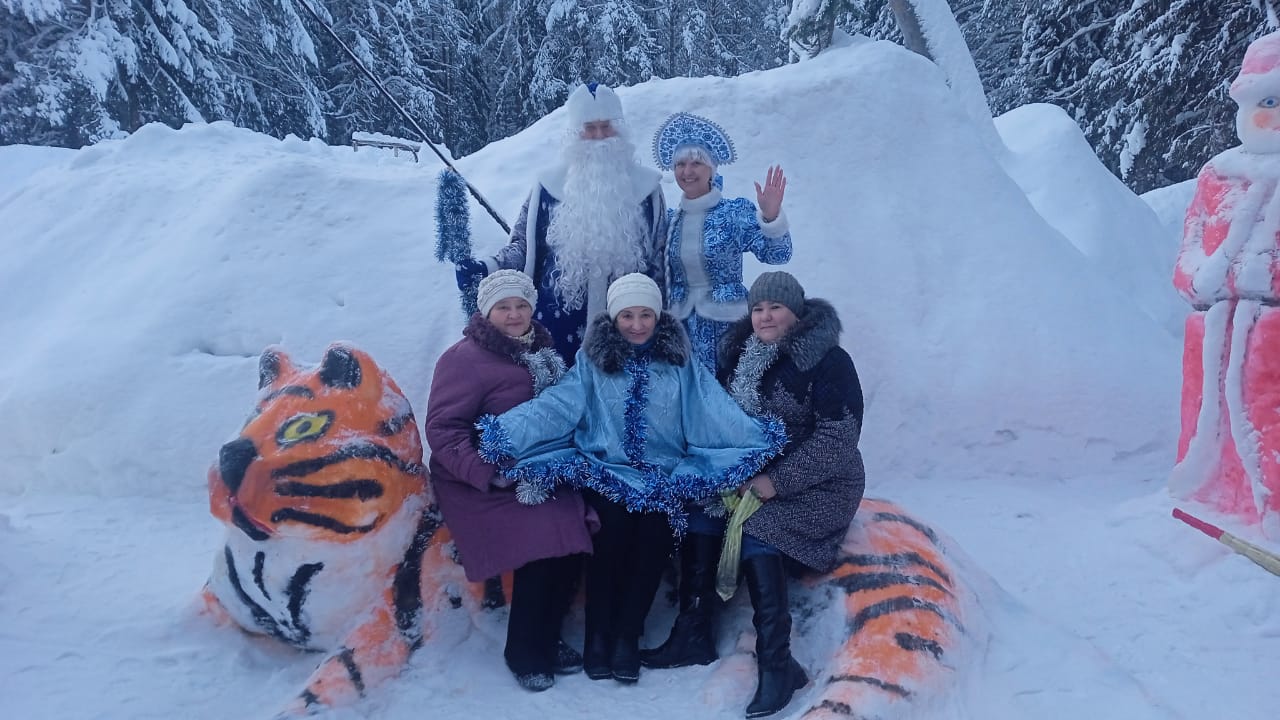 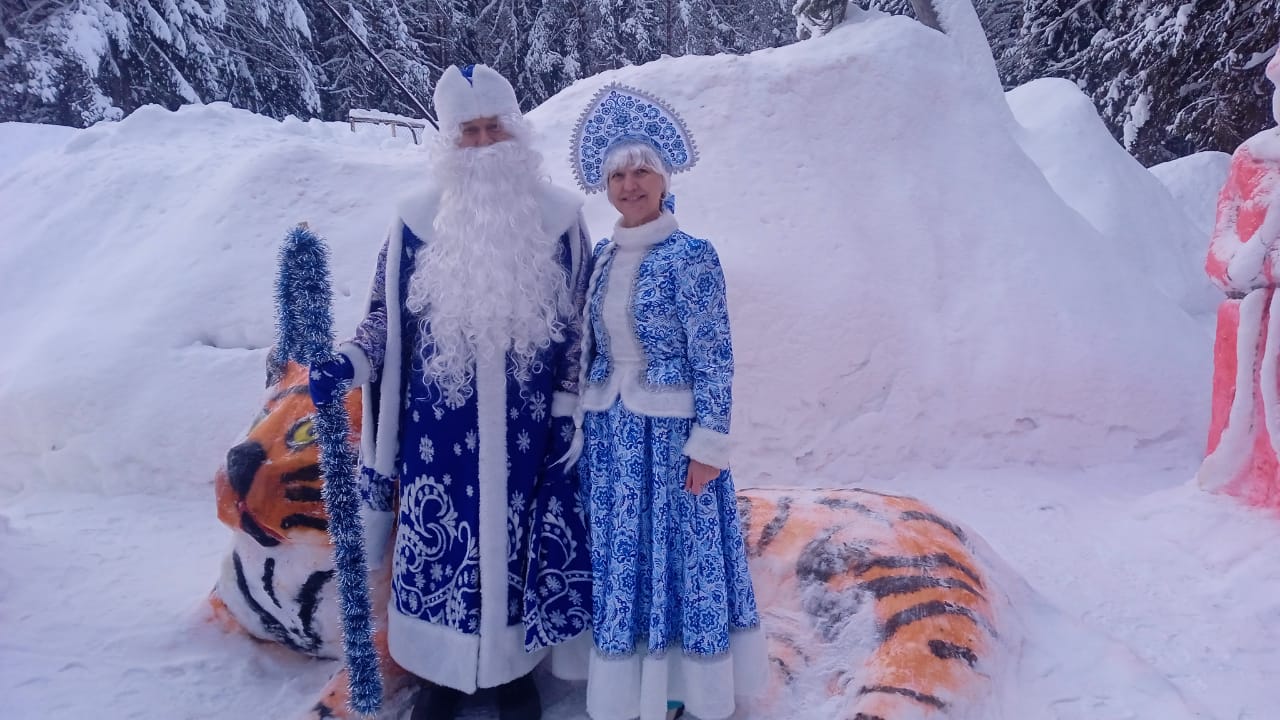 